Priser hos manuellterapeutenGjeldende fra1. juli 2020 
Egenandeler som inngår i frikortgrunnlagetUndersøkelse	kr 185Behandling, manuellterapi Inntil 20 minutter	kr 174Tillegg for behandling ut over 20 minutter, 
per påbegynte 10 minutter	kr   63 
Behandling i grupper Inntil 30 minutter	kr   59Inntil 60 minutter	kr 102Inntil 90 minutter	kr 147Annet som ikke inngår i frikortgrunnlagetEkspedisjonsgebyr ved sending av henvisning, rekvisisjon ol.per brev, faks, telefon, e-post etter ønske fra pasienten 	kr   59Pasientbetaling for andre tjenester kan tilkomme. 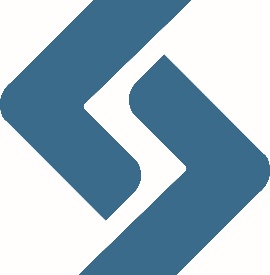 